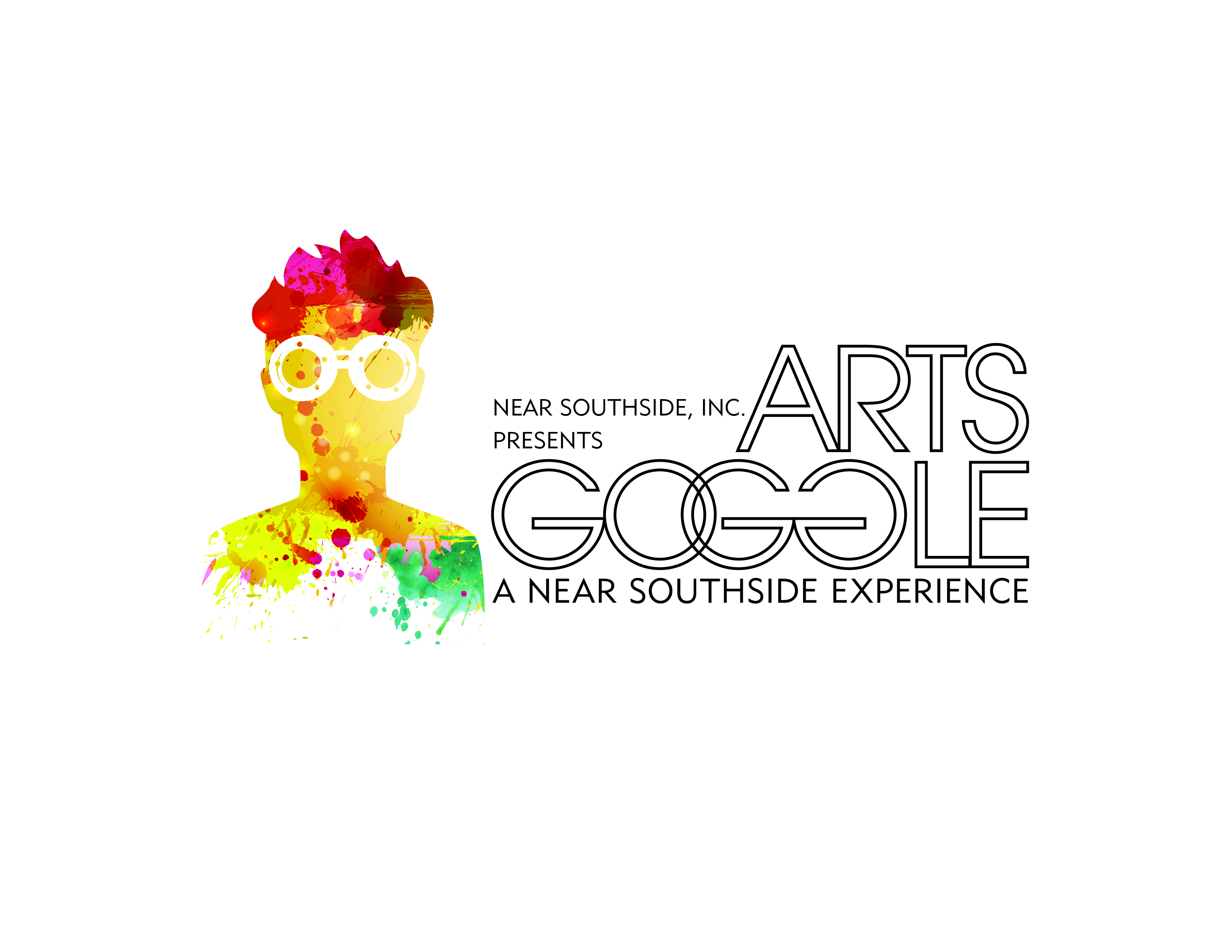 Saturday, October 20, 2018 – 12pm to 10pm800+ ARTISTS | 50+ BANDS | 50,000 ATTENDEES | FREE EVENTCELEBRATING 16 YEARSSince its inception in 2003, ArtsGoggle has become Fort Worth’s premier festival of local arts.  The event is hosted in the Near Southside, an eclectic neighborhood of historic elegance and urbanism immediately south of the central business district of Fort Worth. This free to the public, family-friendly event attracts a crowd of 50,000+ that are as diverse as the neighborhood itself.  Residents from the nearby Fairmount, Mistletoe Heights, Berkeley Place, Historic Southside and Ryan Place neighborhoods are joined by medical district workers and visitors from throughout the region. Offering live music, artistic displays of every kind, food, drink, and fun for everyone ArtsGoggle is a wonderfully pleasant testament to the community spirit that fills the Near Southside. ArtsGoggle is unlike any event in Fort Worth, as it exclusively focuses on highlighting the work of local artists, musicians and performers of all mediums and experience levels.  ArtsGoggle prides itself in hosting a casual, approachable and vibrant environment to appreciate art and learn about the talents within our own community.  For more than a decade, ArtsGoggle has been the launch pad for many artists showing their work for the first time. ArtsGoggle provides a supportive setting for both aspiring and professional visual artists, to display, sell and seek comment on their artwork. Embracing all arts, the event also boasts an impressive program of performance art and music.  The 2017 ArtsGoggle featured more than 50 bands, many of which have members who live or work in the Near Southside.  The entertainment at ArtsGoggle is diverse and showcases music from a variety of cultures and styles. The event partners with arts organizations across Fort Worth to draw attention to their programs. In years past ArtsGoggle has hosted the Fort Worth Opera for pop-up concerts; showcased Ballet Folklorico de Azteca for a colorful dance performance; and hosted The Bucket List Jazz Band, a band dedicated to the lifelong dream of 90-year-old Jim Milam to resurrect Dixieland Jazz.  TAKING IT TO THE STREETArtsGoggle takes place along a one-mile stretch of Magnolia Avenue, the Near Southside’s signature street. The festival closes Magnolia Avenue to car traffic from 8th Ave. to South Main Street and fills 18 blocks with more 800 visual artist booths and four stages with music and performance art of all varieties. This exciting street festival atmosphere that completely transforms our Near Southside public spaces.  One of the event’s goals – along with celebrating art of all kinds – is to showcase the unique and memorable character of the Near Southside. The vibrancy and excitement of the outdoor block party captures the neighborhood spirit perfectly, as friends meet to share ArtsGoggle highlights and discoveries.  It is easy to enjoy everything ArtsGoggle has to offer.  Visitors are invited to park their cars and rediscover this revitalized urban neighborhood by foot or by bicycle, including Fort Worth Bike Sharing bikes.  AFFORDABLE FOR ARTISTS AND PATRONSThe event is committed to keeping artist’s fees affordable by requiring a registration fee of only $45, with no others fees to participate.  ArtsGoggle is free to the public, with no wristbands, tickets, admission costs.  Unlike many popular for-profit events in Fort Worth, ArtsGoggle is produced by a not-for-profit community organization so the event is exclusively focused on creating an opportunity to appreciate and celebrate local arts.  All funds raised for the event directly underwrite ArtsGoggle and ArtSouth, a community-led public art program managed by Near Southside, Inc.EVENT PRODUCERArtsGoggle is presented by Near Southside, Inc., the non-profit redevelopment organization working to revitalize this important urban neighborhood, in partnership with our sister organization Historic Southside, Inc. TAX INFORMATIONHistoric Southside, Inc., managed by Near Southside, Inc., is a 501(c)(3) non-profit organization. Sponsorship contributions made to Historic Southside, Inc. are deductible as charitable donations. W-9 forms will be provided at your request. Near Southside, Inc. is a private, member-funded, non-profit 501(c)(4) development company dedicated to the revitalization of Fort Worth’s Near Southside. NSI began as a small coalition of Near Southside businesses and community leaders and has grown dramatically over the last two decades. We invite you to join us as we promote the redevelopment of Fort Worth’s Near Southside as a vibrant, urban, mixed-use neighborhood.SPONSORSHIP OPPORTUNITYNSI is seeking a title sponsor, four stage sponsors and 18 block sponsors for the 2018 ArtsGoggle event.  The event provides a unique opportunity for company to promote its brand to thousands of attendees while also supporting a tremendously popular community event that has become a treasured component of life in the Near Southside. Terms and benefits of sponsorship are listed on the next page. Sponsorship contributions made to Historic Southside, Inc. are deductible as charitable donations.  Title Sponsorship Y1 $20,000 | Y2 $25,000 | Y3 $30,000Stage Sponsorship $5,000Programming Sponsor $5,000Block Sponsor $1,500DATESaturday, October 20, 2018TIMENoon to 10:00pmLOCATIONMagnolia Avenue from 8th Avenue to St. Louis Avenue, 18 blocksCOSTFree to the publicATTENDANCEAn estimated attendance of 50,000+ attendees during the 10-hour event.FIRST RIGHT OF REFUSALAll sponsors will receive a first right of refusal for 2019 ArtsGoggle sponsorships. CONTACTMegan Henderson Director of Events & CommunicationsNear Southside, Inc. 1606 Mistletoe Blvd. Fort Worth, Texas 76104megan@nearsouthsidefw.org  | cell 817.966.1880SPONSORSHIP OPPORTUNITIES___________________________________________________________________________TITLE SPONSORSHIP							             3-year commitment Y1 $20,000 | Y2 $25,000 | Y3 $30,000 Naming RightsYour company name/logo will be integrated into the event branding to read: Near Southside, Inc. and 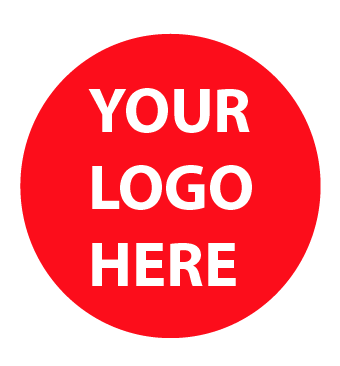 presentArtsGoggleProduct ExclusivityNo other company in the same industry category will be permitted to sponsor the event in any capacity. Advertising ExposureYour company will receive "top billing" in all our marketing, public relations, advertising and promotional efforts, to include logo placement on:Two ½ page Fort Worth Weekly advertisementsOne full page Fort Worth Weekly advertisementExclusive full page advertisement for your company in the official ArtsGoggle digital program Use of ArtsGoggle logo in your own advertising and promotion Use of Near Southside, Inc. logo to exhibit partnership with our organization in your advertising and promotions Printed Materials & SignageYour company name or logo will receive "top billing" in all printed materials and signage to include logo placement on:Cover artwork for the official digital programPosters displayed at local businesses – 1,000 piecesAll ArtsGoggle event signageAny additional ArtsGoggle promotional materialsStage ExposureLogo placement on banner at Magnolia Ave. Stage #1Logo placement on banner at Magnolia Ave. Stage #2Logo placement on banner at Magnolia Ave. Stage #3Logo placement on banner at Magnolia Ave. Stage #4Social Media & Digital Your company name or logo to be featured on:FacebookNear Southside page banner image for one month prior to the event. ArtsGoggle page for one month prior to the event. ArtsGoggle Event Invitation for one month prior to the event.Your company Facebook, Twitter, or other social media page sand website to be frequently tagged in ArtsGoggle related posts on Near Southside Facebook page, ArtsGoggle Facebook page, and ArtsGoggle Event InvitationArtsGoggle webpage at www.nearsouthsidefw.org with link to your websiteDigital newsletters and communications related to ArtsGoggle including monthly NSI newsletter before and after the event, weekly The Near Southside Buzz newsletter prior to the event, and all e-blasts promoting ArtsGoggle.The Art of <insert your industry here>!Whether craft brewing, banking, insuring, designing, manufacturing, or marketing - your company will be given up to three prime location spaces for a tent for company promotions (to be supplied and staffed by your team) throughout the event footprint.  This opportunity gives you maximum face-to-face marketing exposure with the thousands of ArtsGoggle patrons in a memorable and community driven manner.  Suggestions for how this space could be used during the event for a bank:Art Cents-ability – Coins could be used to make a large public mural on blank canvas or plywood.  The public participates by filling in the pre-drawn mural with the appropriate coin similar to a paint by number.That’s a Wrap! - Coin wrappers of different denominations and colors could be used to build a large collage or a creative papier-mâché sculptureDollar Origami – An origami expert could be on site teaching the public how to fold one dollar bills into elaborate shapesSmall Business Matters! – Hang a series of banners/posters advertising small businesses that are customers of your bank.  This would position you within the neighborhood as a bank that cares deeply about small business while also serving as a benefit to your current clientele.       ADDITIONAL ARTSGOGGLE SPONSORSHIP OPPORTUNITIESSTAGE SPONSOR (1 sponsor per stage, 4 stages total)   $5,000Branding InclusionYour company name/logo will be included in all event branding as the official stage sponsor for your stage.  Stage reservations will be secured on a first come, first served basis.Product ExclusivityNo other company in the same industry category will be permitted to sponsor the event in the same capacity. Advertising ExposureLogo placement on:Two ½ page Fort Worth Weekly advertisementsOne full page Fort Worth Weekly advertisementFull page advertisement in the official ArtsGoggle digital programUse of ArtsGoggle logo in your own advertising and promotion (prior approval required) Use of Near Southside, Inc. logo to exhibit partnership with our organization in your advertising and promotions (prior approval required)Printed Materials & SignageLogo placement on:Stage sponsor listing in the official digital programVinyl banners displayed throughout Near Southside for a week prior ArtsGoggleStage sponsor listing on posters displayed at local businesses – 1,000 piecesSocial Media & Digital Your company name or logo to be featured on:Your company Facebook, Twitter, or other social media page sand website to be tagged in ArtsGoggle related posts for your stage on Near Southside Facebook page, ArtsGoggle Facebook page, and ArtsGoggle Event InvitationArtsGoggle webpage at www.nearsouthsidefw.org with link to your websiteDigital newsletters and communications related to ArtsGoggle including weekly promotions via the The Near Southside Buzz newsletter prior to the event, and all e-blasts promoting ArtsGoggle.Stage ExposureTop logo placement on the stage banner at your sponsored stage.Stage announcements before each band thanking your company for being the 2018 ArtsGoggle stage sponsor for your stagePROGRAMMING SPONSOR						$5,000Programming sponsors have the opportunity of underwriting a unique piece of interactive public art at ArtsGoggle.  Sponsors will be positioned as the presenting partner of the art installation and receive logo recognition at and allowed on-site activation near the art project.BLOCK SPONSORS		         			                                    $1,500One sponsors per block on a first-come, first-served basisPurple sponsorships have first right of refusal from previous year’s sponsorship and may be available should they choose to pass on this opportunity.  Please contact megan@nearsouthsidefw.org for availability.Block 1 – 8th Ave. to Hurley, Magnolia Ave.			Block 2 – Hurley to 7th Ave., Magnolia Ave.			Block 3 – 7th Ave. to Fairmount Ave., Magnolia Ave.	Block 4 – Fairmount Ave. to 6th Ave., Magnolia Ave. 	Block 5 – 6th Ave. to S. Lake St., Magnolia Ave.                          Block 6 – S. Lake St. to 5th Ave., Magnolia Ave.		Block 7 – 5th Ave. to Henderson Street, Magnolia Ave.	Block 8 – Henderson St to Adams St., Magnolia Ave.	Block 9 – Adams St. to Washington Ave., Magnolia Ave.	 Block 10– Washington to College Ave., Magnolia Ave.	Block 11 – College Ave. to Alston Ave., Magnolia Ave.	Block 12 – Alston Ave. to Lipscomb St., Magnolia Ave.          Block 13 – Lipscomb St. to Travis Ave., Magnolia Ave.	Block 14 – Travis Ave. to Hemphill St., Magnolia Ave. 	Block 15 – Hemphill St. to Grainger St., Magnolia Ave.	Block 16 – Grainger to S. Jennings Ave, Magnolia Ave.	Block 17 – Jennings Ave to May Street, Magnolia Ave.	Block 18 – May Street to St. Louis Ave., Magnolia Ave.	ArtsGoggle hosted more than 800 participating artists, 50 bands and 50,000 patrons in 2017 so this year we are preparing to again close Magnolia Ave. to car traffic from 8th Ave. to St. Louis Ave., with the exception of Hemphill Street, and will place all outdoor artist’s booths on the street.  This festival layout offers an opportunity for one sponsor per block to underwrite the expenses of the street closure, security, lighting, and electricity in exchange for premium exposure at ArtsGoggle.  Restaurant block sponsors will have the exclusive right to be the only food provider located in the street on the entire block that you sponsor.On-Site Event PresenceYour company will be given a prime location for a one (1) 10’ x 20’ tent for company promotions (tent to be supplied and staffed by your team) on the block that you sponsor.  The remaining block endcap will be sold as a food vendor or promotional booth, however they will not receive the sponsor recognition that the block sponsor receives.  This opportunity gives you maximum face-to-face marketing exposure with the thousands of ArtsGoggle patrons in a memorable and approachable community environment.  We encourage you to take a creative approach to distributing marketing materials and engaging with the thousands of ArtsGoggle patrons and are happy to help brainstorm.Printed Materials & SignageLogo placement on:Signs placed at the east and west entry points of each block promoting you as the block sponsor.  Example: ARTSGOGGLE BLOCK 8Henderson Street to S. Adams StreetPresented byBlock sponsor listing in the digital program with expanded business advertisementSponsor listing on posters displayed at local businesses – 1,000 piecesFOOD, SWEETS & NON-ALCOHOLIC DRINKS $250 Near Southside, Inc. Members$300 non-NSI membersYour company will be given a 10’ x 10’ space for food, sweets and non-alcoholic drink sales (to be supplied and staffed by you). This opportunity gives your business maximum face-to-face sales exposure with thousands of ArtsGoggle patrons.  Food trucks may inquire about more space if needed, based on availability.  Preference is given to brick-and-mortar restaurants located inside the Near Southside boundaries. Vendors are required to obtain all required health permits and should anticipate an inspection by the City of Fort Worth Health Department for public safety purposes.  Subject to availability and need for variety.  Register online.OFFICIAL VENUE STATUSFREE Near Southside, Inc. Members       $100 non-NSI membersVenue status allows businesses located inside the Near Southside district boundary to participate in ArtsGoggle as an official venue.  To qualify as an official venue you must contribute indoors or outdoors at your business one or more of the following to the ArtsGoggle experience by hosting:Business name, address, website, phone number and email contactA photo of your choiceIf hosting an artist/s their ArtsGoggle profile will be placed within your listingBullet points about how you are participating in ArtsGoggleQuestions? Please contact Megan Henderson, NSI Director of Events and Communications817-966-1880 or megan@nearsouthsidefw.org